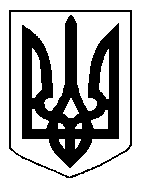 БІЛОЦЕРКІВСЬКА МІСЬКА РАДА	КИЇВСЬКОЇ ОБЛАСТІ	Р І Ш Е Н Н Я
від  27 лютого 2020 року                                                                        № 5067-91-VIIПро внесення змін  в рішення міської ради  від 26 грудня 2019 року                                                                              № 4833-87-VII «Про надання дозволу на розроблення проекту землеустрою щодо відведення земельної ділянки у власністьгромадянці Іщенко Оксані Миколаївні»Розглянувши звернення постійної комісії з питань земельних відносин та земельного кадастру, планування території, будівництва, архітектури, охорони пам’яток, історичного середовища та благоустрою до міського голови від 20.02.2020 року №57/02-17, протокол постійної комісії з питань  земельних відносин та земельного кадастру, планування території, будівництва, архітектури, охорони пам’яток, історичного середовища та благоустрою від 28 січня 2020 року №203, заяву громадянки Іщенко Оксани  Миколаївни від  23 січня 2020 року №435,  відповідно до ст.ст. 12, 35, 79-1, 116, 118, 121, 122, ч.2,3 ст. 134 Земельного кодексу України, ст. 50 Закону України «Про землеустрій», ч.3 ст. 24 Закону України «Про регулювання містобудівної діяльності», п.34 ч.1 ст. 26 Закону України «Про місцеве самоврядування в Україні», міська рада вирішила:1.Внести зміни  в пункт 1 рішення міської ради  від 26 грудня 2019 року                                                       № 4833-87-VII «Про надання дозволу на розроблення проекту землеустрою щодо відведення земельної ділянки у власність громадянці Іщенко Оксані Миколаївні», а саме слова та цифри: «з цільовим призначенням  01.06. Для колективного садівництва в Білоцерківській міській громадській організації «Садове товариство «Держустанови», ділянка №37» замінити на слова та цифри: «з цільовим призначенням  01.05. Для індивідуального садівництва за адресою: вулиця Сухоярська, навпроти земельної ділянки №37 Білоцерківської міської громадської організації «Садове товариство «Держустанови», у зв’язку з уточненням адреси та цільового призначення земельної ділянки.2.Контроль за виконанням цього рішення, покласти на постійну комісію з питань  земельних відносин та земельного кадастру, планування території, будівництва, архітектури, охорони пам’яток, історичного середовища та благоустрою.Міський голова                                                                          Геннадій ДИКИЙ